MTA SZAB Székház – Szeged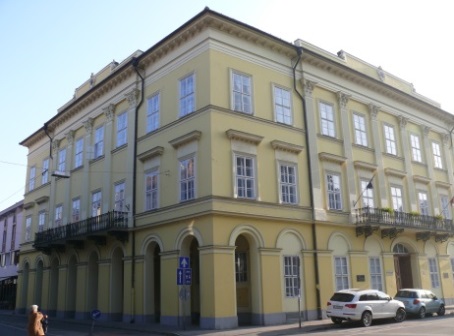 Szeged belvárosában, a Dóm tér közvetlen szomszédságában, a közel 150 éves műemlék épületben kialakított vendégszobák pihenésre, feltöltődésre, alkotásra egyaránt alkalmasak. Kitűnő kiindulási pontként szolgálnak a város és környékének felfedezésére.Pünkösdi Akció!Kettőt fizet hármat kap!Ajánlatunk 2020. Május 28. – Június 2. között érvényes!1 ágyas szoba: 23.970 Ft/csomag2 ágyas szoba 1 főre: 27.330 Ft/csomag2 ágyas szoba 2 főre: 38.280 Ft / csomagA fenti árak a reggeli értékét és az ÁFA-t magában foglalják.SZÉP kártyát elfogadunk!Érdeklődés, szobafoglalás:telefon: +36 62 553 910e-mail: penzugy.szab@tab.mta.hu, titkarsag.szab@tab.mta.huonline foglalás: http://tab.mta.hu/szegedi-teruleti-bizottsag/szobafoglalas/Kellemes kikapcsolódást kívánunk!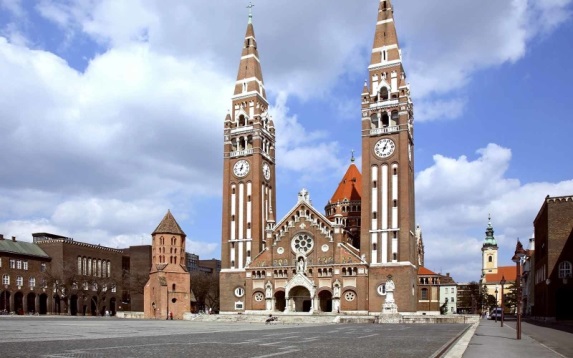 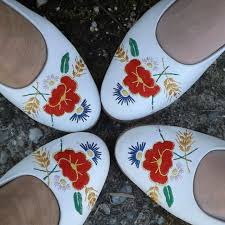 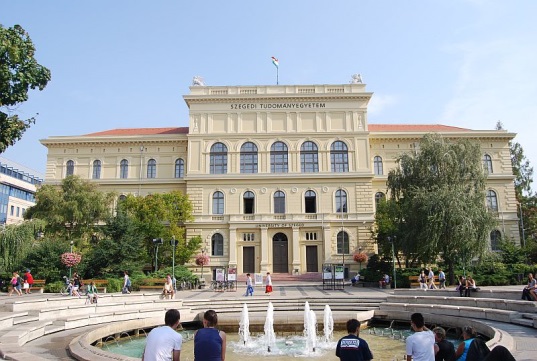 